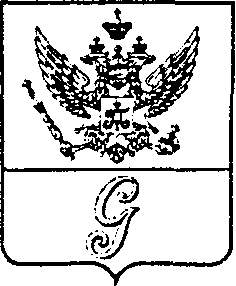 СОВЕТ ДЕПУТАТОВ МУНИЦИПАЛЬНОГО ОБРАЗОВАНИЯ«ГОРОД ГАТЧИНА»ГАТЧИНСКОГО МУНИЦИПАЛЬНОГО РАЙОНАЧЕТВЕРТОГО СОЗЫВАРЕШЕНИЕот 04 декабря 2019 года                                                                                        № 64                                            Об установлении на территории муниципального образования«Город Гатчина» Гатчинского муниципального района налога на имущество физических лицВ соответствии с Федеральным законом от 06.10.2003 N 131-ФЗ "Об общих принципах организации местного самоуправления в Российской Федерации", главой 32 части второй Налогового кодекса Российской Федерации, Законом Ленинградской области от 29.10.2015 N 102-оз "О единой дате начала применения на территории Ленинградской области порядка определения налоговой базы по налогу на имущество физических лиц исходя из кадастровой стоимости объектов налогообложения", руководствуясь Уставом муниципального образования «Город Гатчина» Гатчинского муниципального района Ленинградской области, совет депутатов МО «Город Гатчина» Гатчинского муниципального района РЕШИЛ:1. Установить на территории муниципального образования «Город Гатчина» Гатчинского муниципального района Ленинградской области   налог на имущество физических лиц (далее - налог).2. На территории муниципального образования «Город Гатчина» Гатчинского муниципального района Ленинградской области устанавливаются следующие ставки налога на имущество физических лиц исходя из кадастровой стоимости объекта налогообложения:3. Признать утратившими силу с 01.01.2021 решение совета депутатов муниципального образования «Город Гатчина» Гатчинского муниципального района Ленинградской области от 25.11.2015 № 57 «Об установлении на территории муниципального образования «Город Гатчина» Гатчинского муниципального района налога на имущество физических лиц», решение совета депутатов муниципального образования «Город Гатчина» Гатчинского муниципального района Ленинградской области от 26 июня 2019 года № 34 «О внесении изменений в решение совета депутатов МО «Город Гатчина» от 25.11.2015 №57 «Об установлении на территории муниципального образования «Город Гатчина» Гатчинского муниципального района налога на имущество физических лиц». 4. Настоящее решение вступает в силу не ранее, чем по истечении одного месяца со дня его официального опубликования в средствах массовой информации и не ранее 1-го числа очередного налогового периода по данному налогу.5. Настоящее решение подлежит официальному опубликованию и размещению на официальном сайте МО «Город Гатчина» в сети «Интернет».Глава МО «Город Гатчина-председатель совета депутатовМО «Город Гатчина»       	                                                      В.А. ФилоненкоОбъект налогообложенияСтавка налога на имущество физических лиц, процентыЖилые дома, части жилых домов, квартиры, части квартир, комнаты0,1Объекты незавершенного строительства в случае, если проектируемым назначением таких объектов является жилой дом0,1Единые недвижимые комплексы, в состав которых входит хотя бы один жилой дом0,1Гаражи и машино-места, в том числе расположенные в объектах налогообложения, указанных в подпункте 2   пункта 1 статьи 406 Налогового кодекса РФ0,1Хозяйственные строения или сооружения, площадь каждого из которых не превышает 50 квадратных метров и которые расположены на земельных участках, предоставленных для ведения личного подсобного, дачного хозяйства, огородничества, садоводства или индивидуального жилищного строительства0,1Объекты налогообложения, включенные в перечень, определяемый в соответствии с пунктом 7 статьи 378.2 Налогового кодекса РФ, в отношении объектов налогообложения, предусмотренных абзацем вторым пункта 10 статьи 378.2 Налогового кодекса РФ, а также в отношении объектов налогообложения, кадастровая стоимость каждого из которых превышает 300 миллионов рублей2,0Прочие объекты налогообложения0,5